Caesarsalade met spek en ansjovis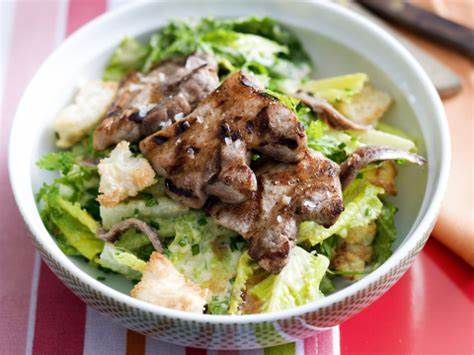 INGREDIENTEN voor4 personenspekreepjes uitgebakken 500 gansjovisfilets in stukjes 1 blikjeGemengde sla150 g(Groene asperges)bieslook (gesnipperd)2 elcroutons met knoflooksjalotjes of rode uigeraspte parmezaan75 golijfolie/honing-mosterdsauspeperbereiding:Laat de ansjovis uitlekken. Spoel en droog de sla. Snipper de ui . Snij de sla in stukjes en meng met de ansjovis, spek , ui en croutons, Serveer de salade en werk af met de Parmezaan , bieslooksnippers en dressing.Lekker met kabeljauwburger en frites/pommes duchesse. 